Health, Safety and ComplianceRISK ASSESSMENT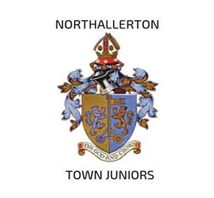 Title:   James Lofthouse Club : Northallerton Town JFCDate:   25.03.21Assessed by:  Name:   James LofthouseSign: J E LofthouseChecked by:  Name:   JAMES LOFTHOUSESign: Je LofthouseLocation:    Ainderby ParkReview date:  Every week in April onwards 2021Activity  Hazard  Who Might Be Harmed  Risk Rating   (L x S) Control Measures  Risk Rating After Controls (L x S)  Result (L, M or H)  Physical contact during play Major Injury Learners Coaches 6 x 1/2 Clear and precise teaching of the rules Good communication encouraged Correct techniques taught 3 x 2 L GoalsMinor Injury * Equipment not secured in place  Learners * Coaches 4 x 1 / 2 Correct instruction for carrying and set-up Only use approved equipment Ensure that the equipment is maintained by the facility used (if appropriate) Goals used should be adequately secured / anchored in place 2 x 1 L Medical Conditions Major Injury Learners 2x2 Prior knowledge of existing conditions is essential Close supervision Appropriate practices and games for age and ability First aid kit at the side of the pitch at all timesFirst to be delivered by and parent where possible with coaches delivering if needed. If the participant can do their own first aid I will help them from 2m away. If first aid needed the coach will deliver this with gloves on and stay 2m away as much as possible. If the child can wait until the parent gets to the session to deliver first aid we will wait but this will depend on the severity of the accident.Emergency first aid will be delivered using a protective mask and gloves and I will follow the usual procedure for this.1 x 2 L Injury while playing Minor Injury Learners 4x1 Appropriate warm-up * Appropriate practices / games for the age and ability of the participants 2 x 1 L Playing area - Floor condition wet/ slippery/ rough etc.. Major Injury Learners * Coaches 5 x 2 Pre- activity check of site prior to the start of the session Children wearing appropriate footwear3 x 1 L Toilets at the side of the pitchMinor injury Learners3x2No toilets due to Covid 19 (parents informed)Toilets should be available, waiting for confirmation of this.2x1LCar ParkMajor injuryLearners2x4All children are brought to the session and handed over to the coachAll parents/children warned about the dangers of the car park1x4Covid 19Major injury (illness)Coaches and children3x4All children to wash hands on arrival, after every activity, before, after lunch and when leaving the classAll children to arrive in clean kit.All children to bring own drink/hand sanitiserActivities to keep 2m distance from other children outside of their family.Equipment not shared and any activities that use equipment will have their own. Each child has their own ball and wont touch any other equipment, bibs are not to be used.All coaches, equipment and clothing to be washed and/or sterilised before used again. New equipment used for new players.3x2LRegisters kept for NHS track and traceMajor illnessCoaches/children3x4Registers kept for every session in case any positive cases arise whilst a coaching session is on. Reported to the NHS if needed.3X2LWho Might Be Affected  Employees (E) Contractors (C) Visitors (V) Public (P) Young Persons (Y) Pregnant Person (M) Likelihood (L) 1 – Very  Unlikely 2 - Unlikely 3 – May Occur 4 - Likely 5 – Very Likely 6 – Will Occur Severity (S) 1 – Very  Minor Injury 2 – Minor Injury 3 – Lost Time 4 – Major Injury 5 - Fatality 6 – Multiple Fatalities Risk Factor  Risk Factor   Risk Factor   Risk Factor   Risk Factor   Risk Factor   Risk Factor  Risk Factor   Risk Factor   Risk Factor   Risk Factor   Risk Factor   Risk Factor  Some action required, see action planImmediate action and further controls requiredAction PlanNo. Further action required Action by whom Action by when Completed date Print name and sign  1.  2.  3.  4. 